Túrakód: TK-R_ÉK-n_+ /  Táv.: 84,2 km  Szintidő: 6:14 óra, (átlagseb.: 13,51 km/h  /  Frissítve: 2020-10-17Túranév: Kerékpáros Terep-túra rövidtáv ÉK-negyed _+Résztávokhoz javasolt rész-szintidők (kerekített adatok, átlagsebességgel kalkulálva):Feldolgozták: Baráth László, Hernyik András, Valkai Árpád, 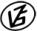 Tapasztalataidat, élményeidet őrömmel fogadjuk! 
(Fotó és videó anyagokat is várunk.)RésztávRésztávRész-szintidőRész-szintidőTK-R_ÉK-n_+_01-rtRajt-Cél  (Dózsa-ház) - Termál-tó Ökoturisztikai bázis0:190:19TK-R_ÉK-n_+_02-rtTermál-tó Ökoturisztikai bázis - Aradi út (4445)0:350:54TK-R_ÉK-n_+_03-rtAradi út (4445) - Dónát, csatornapart (1)0:211:15TK-R_ÉK-n_+_04-rtDónát, csatornapart (1) - Csúcstelek kőris-sor0:271:42TK-R_ÉK-n_+_05-rtCsúcstelek kőris-sor - Cserna-féle szélmalom0:151:57TK-R_ÉK-n_+_06-rtCserna-féle szélmalom - Cserebökény0:282:25TK-R_ÉK-n_+_07-rtCserebökény - Ecseri templomrom0:403:04TK-R_ÉK-n_+_08-rtEcseri templomrom - Gödény-halom0:473:51TK-R_ÉK-n_+_09-rtGödény-halom - Megyehatár-fakereszt0:574:49TK-R_ÉK-n_+_10-rtMegyehatár-fakereszt - Kistőke Vm.0:375:26TK-R_ÉK-n_+_11-rtKistőke Vm.- Rajt-Cél (Dózsa-ház)0:486:14